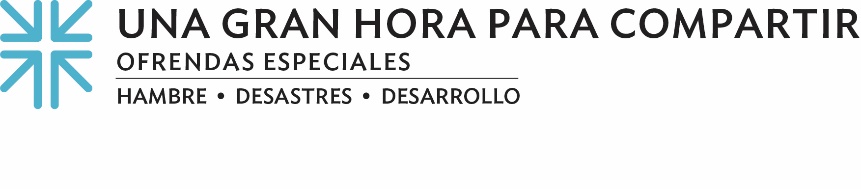 Actas de MisiónEncarnar la bondad Para Shawn Duncan, las pequeñas cosas, como recibir una tarjeta de cumpleaños, significan mucho. Quizá sea porque Shawn, un veterano militar que vive en Las Vegas, hacía años que no tenía un buzón de correo. Ni un hogar.Originario de Michigan sin fuertes lazos familiares, Shawn había estado luchando durante años contra la falta de vivienda y problemas de salud mental, incluyendo el trastorno de estrés postraumático (TEPT), cuando un encuentro fortuito en Facebook con su antiguo pastor de juventud cambió el rumbo de su vida.La introducción que cambió la vida de Shawn fue a Caridad Gardens, una organización sin fines de lucro con sede en Las Vegas dedicada a ayudar y "humanizar a las personas sin hogar". Caridad Gardens ofrece capacitación en habilidades laborales y programas de bienestar mental, emocional y físico. Su fundadora, Merideth Spriggs, una ex pastora de juventud, también estuvo sin hogar en un momento después de perder su trabajo y su casa."Me di cuenta de que si la falta de vivienda podía sucederme a mí, podría sucederle a cualquiera; y que yo podía ser una voz única. Aunque realmente sentía el llamado de Dios en mi vida para hacer esto, la mayoría de los días no habría elegido esto, y todavía no lo elijo, pero no me siento liberado de mi llamado". "Merideth ha sido una gran inspiración para mí", dijo Shawn. "No es alguien que se limita a hablar de algo, sino que realmente lo hace. No se dedica necesariamente a machacar a la gente con la Biblia, sino que la vive, la practica y trata a la gente con amabilidad y respeto".Shawn dijo que Caridad Gardens le da algo de lo que formar parte y le permite saber quién quiere ser."Conocer a gente y entablar relaciones en las que compartimos cosas comunes, nuestra lucha contra la salud mental, nuestra lucha contra la falta de vivienda, podemos apoyarnos mutuamente", prosigue Shawn.La misión de Caridad Gardens es posible, en parte, gracias a una subvención del  Comité Presbiteriano de Desarrollo Personal, que a su vez recibe el apoyo de generosas donaciones para Una Gran Hora para Compartir. La Ofrenda también beneficia a los ministerios del Programa Presbiteriano contra el Hambre y la Asistencia Presbiteriana en Desastres. Viniendo del "mundo de la iglesia", es natural para Merideth preguntarse qué haría Jesús."Les digo a las personas que Jesús dice que deben alimentar a los sin hogar, pero no se detiene ahí", dijo. "Jesús no nos llamó a darles a las personas un sándwich de mantequilla de maní y jalea rancio, nos llamó a estar en comunidad. Estamos llamados a estar con nuestros vecinos"."Dar a la Ofrenda crea una oportunidad para ser intencionales acerca de incorporar la justicia y la esperanza al involucrarlos en el cambio de vidas y comunidades de maneras profundamente profundas y sanadoras", dijo el Rvdo. Dr. Alonzo Johnson, coordinador del Desarrollo Personal.Eso es lo que Una Gran Hora para Compartir está diseñada para hacer. Por favor, den con generosidad y únanse a otras personas para encarnar intencionadamente la justicia y la esperanza. Y recuerden: Y cuando todos hacemos un poco, se suma a mucho.Oremos~Dios misericordioso, nos llamas a la comunidad y nos ordenas amar a nuestro prójimo. Que busquemos y encontremos formas reales de incorporar la justicia y la esperanza, reflejando tu profunda bondad por todo lo que creas y amas. Bendice nuestro dar, para que pueda marcar la diferencia para nuestros vecinos. Oramos en el nombre compasivo de Cristo. Amén. 